Санкт-Петербургский национальный исследовательский университетинформационных технологий, механики и оптикиКафедра информатики и прикладной математикиОсновы программной инженерииЛабораторная работа №3«Модульное тестирование ПО».							Выполнили: Кудряшов А.Шайхиев А.Группа 2121.Задание:С помощью пакета JUnit провести модульное тестирование программы, реализующей задание к лабораторной работе #3 по дисциплине "Программирование интернет-приложений".  Тестировое покрытие должно быть реализовано для всех классов приложения, тестовые сценарии должны учитывать все возможные варианты попадания или непопадания точек в область на координатной плоскости, а также возможность ввода пользователем некорректных данных.Требования к тестируемому приложению:Приложение должно содержать следующие классы:Класс Mark, представляющий точку с координатами X и Y типа double.Класс Outline(Target), представляющий область с заданным параметром R, в котором должен быть реализован метод, возвращающий для заданной точки значение 1, если точка входит в область, и 0, если не входит. Попадание на границу области не считается попаданием в область.Класс Lab2, который  получает параметр R типа int в качестве аргумента командной строки. Получение  числа из строки реализовать c помощью метода Integer.parseInt().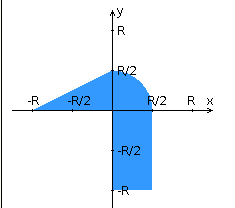 Описание тестового покрытия:Проверка ввода корректных данных пользователем для задания параметров мишениПроверка адекватной реакции приложение на «выстрелы» вне, на  границе и внутри частей области, заданных разными уравнениями Проверка реакции приложения на «выстрелы» в границы между частями заданной областиПроверка реакции приложения на «выстрелы»,  по области в целом, формируемые по эталонному уравнению псевдослучайным методом.Исходный код классов тестов:Класс№1import static org.junit.Assert.*;import java.util.*;import org.junit.*;import org.junit.runner.RunWith;import org.junit.runners.*;import org.junit.runners.Parameterized.Parameters;@RunWith(Parameterized.class)public class TargetInTestingParamClass {		boolean chk;	Object prmtr,t;public	TargetInTestingParamClass(Object prmtr,boolean chk){this.chk = chk;this.prmtr = prmtr;}@Testpublic void TargetInTest( ){	try{	t = new Target(prmtr);	if ((t.getClass()==Target.class)!=chk){		fail("Неверная обработка входных данных");	}}	catch(Exception e)	{fail("Необработано исключение: "+e.toString());	};}@Parameterspublic static List<Object[]> ParamForTargetGoodInTest(){return  Arrays.asList(new Object[][]{		{ (int)2,true},		{"a",false},		{(int)-1,false},		{2.5,false},		{(int)5,true},		{3455,true}});}}Класс №2import static org.junit.Assert.*;import java.util.Random;import org.junit.BeforeClass;import org.junit.Test;public class ShotTestClass {	Mark m1,m2,m3;	static int r;	static Random RandomVar;	static Target t;	@BeforeClass	public static void MakeDataVar()	{		RandomVar = new Random();		r = (int)Math.abs(RandomVar.nextInt()/2);		t = new Target(r);	}@Testpublic void TestShotFirstArea(){	m1 = new Mark(-2*r,0);	m2 = new Mark(-r/2,(-r/2)/2+r/2);	m3 = new Mark(-r/5,r/5);	assertTrue(t.Shot(m1)==0&&t.Shot(m2)==0&&t.Shot(m3)==1);	}@Testpublic void TestShotSecondArea(){	m1 = new Mark(2*r,2*r);	m2 = new Mark(r/2,r/2);	m3 = new Mark(0.25*r,0.25*r);	assertTrue(t.Shot(m1)==0 && t.Shot(m2)==0 && t.Shot(m3)==1);	}@Testpublic void TestShotThirdArea(){	m1 = new Mark(2*r,-2*r);	m2 = new Mark(0,-r);	m3 = new Mark(0.25*r,-0.25*r);	assertTrue(t.Shot(m1)==0&&t.Shot(m2)==0&&t.Shot(m3)==1);	}@Testpublic void TestShotBorderAndFreeArea(){	m1 = new Mark(0,0.25*r);	m2 = new Mark(0.25*r,0);	m3 = new Mark(-(int)Math.abs(RandomVar.nextInt()/2),-(int)Math.abs(RandomVar.nextInt()/2));	assertTrue(t.Shot(m1)==1&&t.Shot(m2)==1&&t.Shot(m3)==0);	}@Testpublic void TestManyShots(){	for(int i = 0;i<1000000;++i)	{		Random RandomVar1 = new Random();		Random RandomVar2 = new Random();		int	x = (int)Math.abs(RandomVar1.nextInt()/2);		int y = (int)Math.abs(RandomVar2.nextInt()/2);		short CheckShort;		boolean Check = Math.pow(x, 2)+Math.pow(y, 2)<Math.pow(r/2, 2)&&x>0&&y>0||x>0&&x<r/2&&y<0&&y>-r||y>0&&x<0&&y<x/2+r/2||y==0&&x<r/2&&x>-r;		if(Check)		{CheckShort = 1;}		else		{CheckShort = 0;}		if(t.Shot(new Mark(x,y))!=CheckShort)		{fail("Сбой при беспорядочной стрельбе");}	}		}}Класс №3import org.junit.runner.RunWith;import org.junit.runners.Suite;import org.junit.runners.Suite.SuiteClasses;@RunWith(Suite.class)@SuiteClasses({TargetInTestingParamClass.class,ShotTestClass.class})public class TestsRunClass {}Результаты тестирования: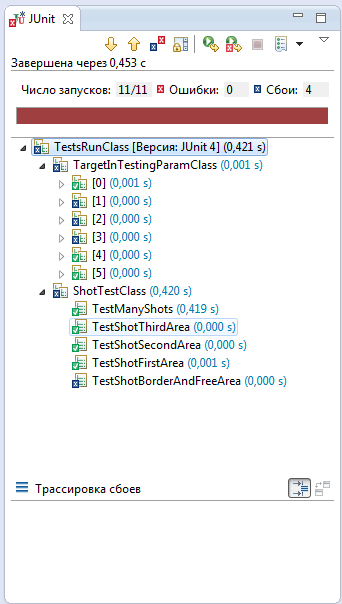 Вывод:Во время выполнения лабораторной работы были изучены варианты реализации, основные понятия модульного тестирования и возможности, предоставляемые пакетом Junit 4-ой версии.